Plenary of the Intergovernmental Science-Policy 
Platform on Biodiversity and Ecosystem ServicesSecond sessionAntalya, Turkey, 9–14 December 2013Report of the international expert workshop on the conceptual framework for the Intergovernmental Science-Policy Platform for Biodiversity and Ecosystem Services		Note by the secretariatThe annex to the present note sets out the report of the international expert workshop on the conceptual framework for an intergovernmental science-policy platform on biodiversity and ecosystem services. The workshop, which took place on 25 and 26 August 2013 in Cape Town, South Africa, was convened by the Platform’s Multidisciplinary Expert Panel and co-hosted by the Governments of South Africa and the United Kingdom of Great Britain and Northern Ireland, with additional support from the Government of Japan. The report is presented as received from the meeting organizers and has not been formally edited.AnnexReport on the Expert Workshop on the Conceptual Framework for IPBES25 – 26 August 2013, Cape Town, South AfricaSummaryThe first meeting of the IPBES Plenary (IPBES-1), held in Bonn, Germany in January 2013, requested the IPBES Multidisciplinary Expert Panel (MEP) to convene a multidisciplinary and regionally-balanced expert and stakeholder workshop to provide inputs to the development of a draft conceptual framework for the Platform, and further requested the MEP to recommend a conceptual framework for adoption by the Plenary at its second session, drawing on a range of sources and activities including the inputs received from the workshop.The Expert Workshop on the Conceptual Framework for IPBES was convened by the MEP from 25 – 26 August 2013, in Cape Town, South Africa, with generous hosting and support provided by the Governments of South Africa, the United Kingdom, and Japan. The workshop was co-chaired by Sandra Díaz (MEP, Argentina) and Sebsebe Demissew (MEP, Ethiopia) and attended by twenty-eight multidisciplinary experts selected by the MEP in addition to a representative from relevant Multilateral Environment Agreements scientific subsidiary bodies, as well as from UNEP, FAO, UNDP and UNESCO. Many members of the MEP and Bureau also attended the expert workshop. A draft IPBES Conceptual Framework document was circulated to meeting participants prior to the workshop for their consideration and preparations. The draft reflected the outcome of an informal workshop convened by UNESCO which took place in Paris, France in October 2012, in addition to the comments received during the open review on the draft, and additional inputs from the Bureau and MEP at their first meeting, in June 2013.The workshop focused on the elements of the conceptual framework and the relationship between the conceptual framework and the functions of the Platform. The outcomes of the workshop informed the MEP discussions on the conceptual framework, which resulted in the proposal of a conceptual framework for IPBES as contained in document IPBES/2/4, to be made available to the second session of the IPBES Plenary to be held in Antalya, Turkey, from 9 – 14 December 2013.Selection process of multidisciplinary experts participants to the workshopBased on the Plenary decision from IPBES-1, members, observers and other stakeholders were invited to nominate experts and stakeholders with previous experience in development of relevant conceptual frameworks on biodiversity and ecosystem services, and/or those that have been involved in design and implementation of relevant areas of work for IPBES at the local, national, regional or global levels, for participation in the workshop.Over 100 nominations were received in response to this request. All nominations were screened during the first MEP meeting in June, at which time five expert participants were selected from each UN region, taking into account the disciplinary and gender balance of the group. In addition, the MEP selected three participants represented at the Expert Workshop on Indigenous and Local Knowledge Systems which took place in Tokyo, Japan in June 2013 to provide inputs relating to knowledge systems to the conceptual framework workshop. Annex 1 provides a full list of participants.25th August 2013After the adoption of the provisional agenda (see Annex 2), participants discussed the objective and anticipated outcome of the workshop, the relationship of the workshop to the overall process towards the second IPBES Plenary (IPBES-2) and issues that would require further consideration by the workshop in the latest draft of the Conceptual Framework document; for example, issues related to values and valuation of biodiversity and ecosystem services, the role of different knowledge systems, drivers of change, the application of the workshop across different temporal and spatial scales, and elaboration on potential trade-offs. The following presentations were made:Outcome of the Tokyo workshop on knowledge systems (Rosemary Hill);Considerations for the treatment of valuation in the conceptual framework (Eva Roth, MEP, Denmark)Understanding the concept of living well in balance and harmony with mother earth (Diego Pacheco)Outcome of Latin America and the Caribbean Regional Consultation (Carlos Joly, MEP, Brazil); andIssues on the conceptualization of value within IPBES (Adem Bilgin, Bureau, Turkey).The co-chairs introduced topics for breakout groups and the approach for afternoon sessions, in which breakout groups addressed different clusters and themes of interlinkages amongst elements of the draft conceptual framework, including on:Valuation of nature’s benefits to people and values of nature;Worldviews, views of good life, social drivers and their effects on nature;Nature as a source of benefits to societies and as an engine of innovation to the face of change;Social drivers (with an emphasis on institutions and governance) and their influence on human assets and nature, with emphasis on property of and access to them;How capacity building, co-learning and policy support relates to all interlinkages;How knowledge generation, assessments and validation (including different knowledge systems) relates to all interlinkages;Mapping of Aichi targets and the work of other entities (including IPCC) on the interlinkages and responses; andIssues of scale (temporal, spatial, institutional).Later in the afternoon, representatives from each group convened to share progress and align further work. The workshop was adjourned at 18.00, and an informal discussion group amongst representatives from the breakout groups was convened in the evening to reflect on the days discussions, and to consider the elements and interlinkages of the conceptual framework presented in the draft document.25th August 2013Each breakout group from the previous afternoon presented the outcome of their discussions. The co−chairs presented the outcome of the informal discussion group that had met the previous evening, as well as a hybrid model that encompassed the elements considered in breakout groups during the previous day as well as the outcome of the informal discussion. A representative from the Tokyo knowledge systems workshop made a presentation on the validation of indigenous and local knowledge, and Randolph Thaman (MEP, Fiji) gave a presentation on biocultural diversity to support discussions on these issues. Participants exchanged views on the outcome of the previous day, and it was decided to form a sub-group to rework the conceptual framework diagram to reflect the ideas exchanged in the morning.In the afternoon, the workshop formed further breakout groups to suggest modifications and additional to the text of the draft conceptual framework document. The workshop met as a whole at 16.30 and came to consensus on the conceptual framework diagram as an outcome of the workshop. In line with the relevant IPBES Plenary decision (contained in section D of Decision IPBES/1/2) it was understood that the MEP would further consider the outcome of the workshop and recommend an IPBES Conceptual Framework to the Plenary at its next session, taking into account the input received from the expert workshop. The outcome of the workshop, as subsequently discussed and progressed by the MEP, can be found in document IPBES/2/4, available at www.ipbes.net/plenary/ipbes-2-documents.Annex 1: Final list of participantsExperts selected by the MEPMr. Rashad AllahverdiyevDirector, Ministry of Ecology and Natural ResourcesLaboratory of the Control of Epidemiology Situation on Wild Nature under the Protection of Biodiversity and Development of Specially Protected Natural Areas Department, AzerbaijanProf. José Rafael Almonte PerdomoProfessor, Adjunto del Departamento de Ciencias Políticas de la Universidad Autónoma de Santo Domingo, Dominican RepublicMr. Edward AmankwahExecutive Director, Youth Action International, GhanaDr. Gabor BartusSecretary General, National Council for Sustainable Development (NFFT), HungaryMr. Kai ChanAssociate Professor, Institute for Resources, Environment, and Sustainability, Faculty of Science, University of British Colombia, CanadaProf. Anantha Kumar DuraiappahExecutive Director, International Human Dimensions ProgrammeUnited Nations University, GermanyDr. Pierre FaillerSenior Research Fellow, Centre for the Economics and Management of Aquatic Resources, University of Portsmouth, United KingdomProf. Georgina MaceDirector, Centre for Biodiversity and Environment Research (CBER), University College London, United Kingdom Ms. Wadzanayi MandivenyiChief Director, Biodiversity Specialist and Monitoring Services, Government of South Africa, Department of Environmental Affairs, South AfricaMs. Berta Martín-LópezAssistant Professor, Department of Ecology, Autonomous University of Madrid, SpainProf. Piotr MatczakHeadThe Local and Regional Communities Research Unit, Institute of Sociology, Adam Mickiewicz University, PolandMrs. Carmel MbizvoHead, Research, Policy and Knowledge Management, South African National Biodiversity Institute (SANBI), South AfricaDr. Jean Paul MetzgerProfessor, Department of Ecology, Institute of Bioscience, University of São Paulo, BrazilPh.D. Diego PachecoJefe delegacion del estado plurinacional de BoliviaDiversidad Biologica CBD, Asesor externo Ministerio de Relaciones Exteriores, BoliviaProf. Unai PascualIkerbasque Research Professor, Basque Foundation for Science, Basque Centre for Climate Change (BC3), SpainDr. Robert John ScholesResearch Group Leader, CSIR Fellow, Natural Resources and the Environment, CSIR, South AfricaDr. Kerry SinkManager, Marine Program, South African National Biodiversity Institute, South AfricaProf. Rashid SumailaProfessor / Director, Fisheries Centre, Faculty of Science, University of British Colombia, CanadaDr. Yu TianAssociate Professor, Chinese Research Academy of Environmental Science, Ministry of Environmental Protection, P.R.ChinaDr. Madhu VermaProfessor and Former Area Chairperson, Faculty area of Environment & Developmental Economics. Coordinator, Centre for Ecological Services Management, Indian Institute of Forest Management, IndiaMr. Jun WuNanjing Institute of Environmental Sciences (NIES), Ministry of Environmental Protection, P.R.ChinaDr. Tetsukazu YaharaProfessor, Graduate School of Sciences, Kyushu University, JapanDr. Diana ZlatanovaFull time Senior Assistant, Zoology of Vertebrates in the Faculty of Biology, Department Zoology and Anthropology, Sofia University, BulgariaRepresentatives from IPBES expert workshop on Indigenous and Local Knowledge Systems Ms. Viviana Elsa FigueroaAssociate Programme Officer, Secretariat of the Convention on Biological Diversity (CBD)Ms. Rosemary HillResearch Team Leader, Social and Economic Sciences, CSIRO Ecosystem Sciences, Australia Mr. Osamu SaitoAcademic Programme Officer, Institute for Sustainability and Peace (UNU-ISP), United Nations UniversityMEA scientific subsidiary bodies representativeMr. Gemedo Dalle TussieChair, CBD SBSTTDirector General, Institute of Biodiversity Conservation, EthiopiaUN Agency representativesMr. Dan LeskienSenior Liaison OfficerSecretariat, Commission on Genetic Resources for Food and Agriculture, FAOMr. Frederic CastellBiodiversity and Genetic Resources expert Natural Resources Management and Environment Department, FAOMr. Salvatore AricoProgramme Specialist for Biodiversity Division of Ecological and Earth Sciences, UNESCOMs. Caroline PetersenTechnical SpecialistEcosystems and Biodiversity, UNDPDr. Monika G MacDevette Chief, Capacity Development Branch,Sub-Programme Coordinator a.i., Environment Under Review, and Officer-in-Charge,Division of Early Warning & Assessment, UNEPIPBES Bureau and Multidisciplinary Expert Panel participantsMr. Zakri Abdul Hamid, IPBES Chair (Malaysia)Mr. Ivar Andreas Baste, IPBES Bureau (Norway)Mr. Adem Bilgin, IPBES Bureau (Turkey)Mr. Fundisile Goodman Mketeni, IPBES Bureau (South Africa)Mr. Alfred Apau Oteng-Yeboah, IPBES Bureau (Ghana)Mr. Leonel Sierralta, IPBES Bureau (Chile)Mr. Spencer Thomas, IPBES Bureau (Grenada)Mr. Sergey V. Trepelkov, IPBES Bureau (Russia)Mr. Jay Ram Adhikari, IPBES Bureau (Nepal)Mr. Robert Watson, IPBES Bureau (United Kingdom)Mr. Carlos Joly, IPBES MEP co-chair (Brazil)Mr. Sebsebe Demissew, IPBES MEP, and workshop co-chair (Ethiopia)Ms. Sandra Díaz, IPBES MEP, and workshop co-chair (Argentina)Mr. Callistus Akosim, IPBES MEP (Nigeria)Mr. Yousef Saleh Al-Hafedh, IPBES MEP (Saudi Arabia)Mr. Moustafa Mokhtar Ali Fouda, IPBES MEP (Egypt)Mr. Andras Baldi, IPBES MEP (Hungary)Ms. Ann Bartuska, IPBES MEP (USA)Ms. Julia Carabias, IPBES MEP (Mexico)Mr. Gunay Erpul, IPBES MEP (Turkey)Mr. Bojie Fu, IPBES MEP (China)Mr. Floyd Homer, IPBES MEP (Trinidad and Togabo)Mr. Philip Lyver, IPBES MEP (New Zealand)Mr. Jean Bruno Mikisa, IPBES MEP (Central Republic of Africa)Ms. Mehrasa Mehrdadi, IPBES MEP (Iran)Mr. Roger Mpande, IPBES MEP (Zimbabwe)Ms. Eva Roth, IPBES MEP (Denmark)Mr. Edgar Selvin Perez, IPBES MEP (Guatemala)Mr. Radolph Thaman, IPBES MEP (Fiji)Annex 2: Expert workshop on an IPBES conceptual framework - AgendaInternational Expert Workshop on the Conceptual Framework for IPBES25 - 26 August 2013Cape Town, South AfricaDraft agendaCo-Chairs: Sandra Díaz, Sebsebe DemissewSunday, 25 August 2013 a.m. Plenary09:00 – 09:30 	Introduction of the process for the development of the IPBES conceptual framework09:30 – 10:30 	Introduction of the draft conceptual framework document including key issues that require further work during the workshop, and suggested subgroups10:30 – 11:00 	Feedback from the knowledge systems workshop held from 9 – 11 June, Tokyo, Japan11:00 – 13:00 	Discussion including the final definition of subgroups and allocating of participants to themSunday, 25 August 2013 p.m. 14:00 – 18:00 	Break-out groups (can continue into the evening as required)Note: the breakout groups will be defined on the basis of key issues identified during the preparation of the revised draft and general discussions held earlier. Tasks for these groups include:Provide updated, streamlined text and propose how their contribution would fit in the general diagrammatic representations presented in the first plenary session;Define the terms (to be included in a glossary);Provide literature references backing up their work, if required; and TBCMonday, 26 August 2013 a.m. Plenary09:00 – 09:30 	Brief presentations back from the sub-groups with emphasis on their integration into a common framework09:30 – 10:30 	Discussion10:30 – 13:00 	Break-groups continueMonday, 26 August 2013 p.m. Plenary14:00 – 15:30 	Plenary discussion on the final IPBES conceptual framework document proposed 15:30 – 16:00 	Next steps to present the final IPBES conceptual framework to the 2nd MEP and Bureau meeting be held from 27 – 30 August 201316:00 – 17:00 	Planning of work and allocation of tasks in view of the finalisation of the document for the 2nd IPBES Plenary17:00 – 17:30 	AOB17:30 – 18:00 	Meeting closureUNITED
NATIONSEPIPBES/2/INF/2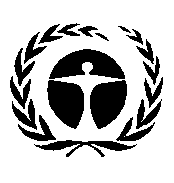 United Nations
Environment 
Programme Distr.: General
19 September 2013English only